PARISH NEWS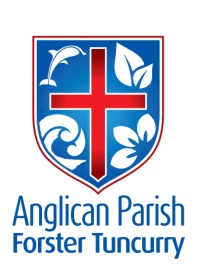 EASTER 7 13th May, 2018.Jesus prayed, ‘Holy Father, protect them in yourname that you have given me, so that they may be one, as weare one.’ John 17.11ADVANCE NOTICE – THE BIGGEST MORNING TEAMake a note in your diary! The Tuncurry Wednesday Friendship Group invites you to “The Biggest Morning Tea”.When? Saturday, 2nd  June, from 10.00amWhere? St Nicholas’ Church, Tuncurry (Corner of Bent &amp; Lake Streets)Please come and bring a friend (or two) All proceeds will go to Cancer Research.Enquiries to Helen Barber 0419-996- 594.MEN’S DINNERNext Anglican Men’s Dinner Tuesday 5th June 2018 6.00pm for 6.30pm St Alban’s Hall Forster.Speaker: John Loty Subject: “Some chapters of my life”$15ph. Drinks available. Lists at back of all churches or phone Clive Davies 0412 653061.OP SHOP MEETINGEveryone who helps at the Op Shop in any way is invited to a general meeting on Wednesday, 23rd May, 4.00pm in St Alban’s Hall. Come along for a cuppa, discussion and any new ideas you may have – and to meet all those other helpers that you never get to see.OUR PARISH VISION –“We will connect meaningfully with our community in order to inspire hope and transformed lives through faith in Jesus.” AS WE WORSHIP OUR GOD WE INCLUDE IN OUR PRAYERS THIS WEEK:In Our Parish:Our special prayer for a Families Minister.Nursing home residents and shut-ins.Please continue to pray for people with ongoing needs in your prayers eachday, Keith Bell, Louise, Leonie Bell, George Hodgson, Paul Raymond Ferris, Maureen Armstrong, Lesley Barrett, Jenny Lawson, Ella Engel, Allan Winston, Rosalyn Ferris, Nina Learmond, Diane Hardin and Elaine Latta.If you would like to add someone to the Parish Prayer list, be sure to obtain permission from the person concerned and then contact the Parish Office 5543 7683.	We commend to God’s keeping those who have recently died and we pray for those who mourn their passing.	We remember with thanks those we have loved whose anniversary occurs at this time.In Our Diocese:Bishop Peter & NickiBishop Sonia RoulstonBishop Charlie MurryLes Forester and JenniferWider Community:The First Peoples of the Diocese.Lakes Grammar – An Anglican SchoolParishes of Charlestown and Cockle BayPENTECOST SUNDAY – COMBINED CHURCHES SERVICENext Sunday, 20th May, is Pentecost Sunday. A combined churches service will be held at St Albans commencing at 4pm. All parishioners are invited to attend. A list for those intending to attend is located in the usual place in each church centre.Please come along so that our church community will be welcoming and vibrant. Reverend Mark will be delivering the message and hymns/songs will be led by the Salvation Army and C3.SAMARITANS COLLECTION FOR MAYFor the month of MAY  the collection will focus on SOUP – tins, packets, whatever you can find on the SOUP shelves – or ½ price specials!COURTHOUSE MINISTRY – MAY/JUNE	23rd May	Frances McPherson and Bev Christensen6th June		Heather Milligan and Patricia Dastidar20th June	Beryl Allen and Marg CooperGOODS FOR OP SHOPWe are looking for baseball caps at present. They always sell well and we have very few in stock. Thanks to all those who have contributed jewellery.A SPECIAL PRAYER FOR A FAMILIES MINISTERLoving and Generous God:We bring before you all who minister in your name in this parish and we pray for the need for a families’ minister.  Please give wisdom and guidance on the raising of finance to support this outreach.  May we approach this with the generosity of Spirit you show to us.  Give to those who will be tasked with this selection, courage, guidance, sensitivity and discernment in the implementation of this ministry initiative.  We ask these things through your Son our Saviour, Jesus Christ our Lord.  Amen.THE BIBLE SOCIETY - OUR PARISH MISSION FOR MAYThe Bible Society’s mission is to:  “See all people engaged with the Bible in a language they can understand, in a format they can use, and at a price they can afford.”ACKNOWLEDGEMENT OF COUNTRYAs we gather together we acknowledge the traditional custodians of this area, the Worimi people, and their elders, past, present and future. It is they who hold the memories, traditions, culture and hopes of Aboriginal Australia. May we walk together, united in spirit and respect, towards a better and brighter future for this land, our land, AUSTRALIA.SOMETHING SPECIAL FOR MOTHER’S DAY?There are some lovely Mothers Day gifts in the store – a new range of mugs, journals, fridge magnets and devotionals.BOOKCHATA group of six met last Saturday and enjoyed a discussion on books about prayer. It was great to have two join us from other Christian churches. Our next meeting will take place on Saturday June 30 where we will discuss the movie and/or book: ‘God’s Not Dead’. We’d love to have you join us.CONTACT DETAILS Senior Minister/Rector:	 Rev’d Mark Harris			0425 265 547			revmarkharris@icloud.com Priest in Local Mission:	 Rev’d Helen Quinn			0427 592 723Parish Office:		St. Alban’s Anglican Church:		5543 7683  			info@forsteranglican.com Parish Secretary:	Judy Hall		         		0400 890 728Op Shop:		Head St Car park			6555 4267 Book Shop:		bookshop@forsteranglican.com		5543 7683Parish Website: 		www.forsteranglican.com  Items for Parish News: Phone Janet 6554 5981, jan2max@bigpond.net.au or Parish Office 5543 7683 by noon Wed, thanks. Our bank details: BSB 705077 Account 000400710Account name: Anglican Parish of Forster/Tuncurry 	             